Работен лист – Състави дума (6-7 години)Съедини частите и състави дума. Напиши думата в съответните квадратчета.Упражнението е от учебното помагало„Моливко. Родна реч, книжка четвърта (6-7 г.)“                                                                                                                                                                           автор Веселина ПетроваИздателство „Слово“ – 2002 г.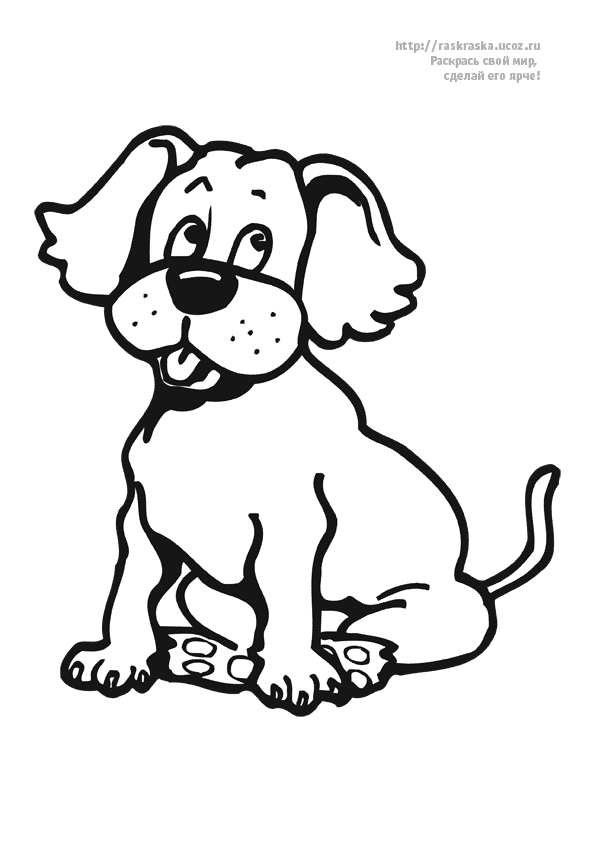 кулан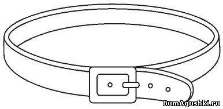 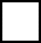 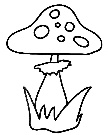 гъче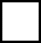 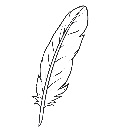 пеза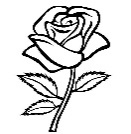 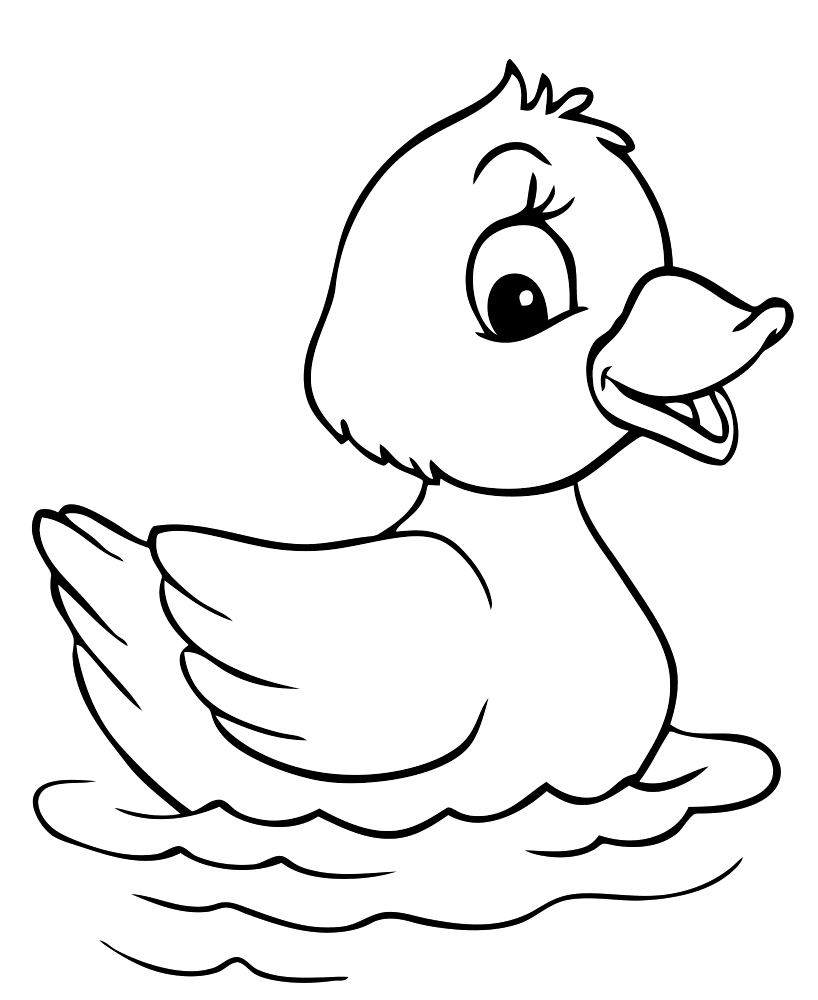 пабакоро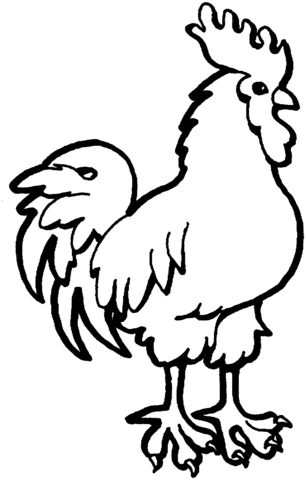 пеба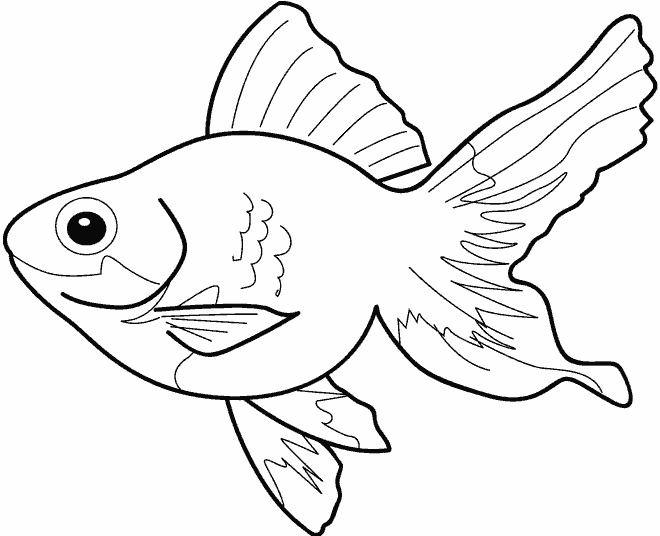 ротерител